Comic Strip LESSON PLAN      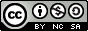 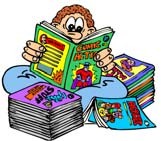                   Realizado por Ana Miguel ParamioSUMMARYStudents will practice writing skills in a fun and creative manner. They will create their own comic strip using the templates provided in this lesson plan.OBJECTIVESStudents will write and edit text for conversation and storytelling.KEY WORDScomic book, comic strip, cartoon, speech bubble, thought bubble, artist, story, editLESSON PLANIntroduction Find some comic books, or comic strips from newspapers, or print them from online sources (www.comics.com and others), and bring them into the classroom. You can distribute them to pairs or leave them on a table and allow the students to pick and choose what they want to see or read. This should be a fairly free form activity where the students just enjoy looking at the pictures and words.Explanation Explain to the students that they will be designing their own comic strips. Show them the templates that they will use. If you have time, you should complete the templates and show the difference between the blank templates and the ones you have completed.Instructions for creating the comic stripsOPTIONAL: The template where the speech bubbles are already filled in can be used as an introductory task. The children should draw pictures to match the text. In groups or pairs, the students can present the results to the classroom.ONE: Explain how a comic strip works. Explain how it is read: boxes left to right in rows, the difference between speech, thought, and exclamation bubbles, etc.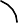 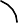 TWO: Create the storyline. Pair/group or single work can all be used. Give each student/group a template and explain that they have to create a story to fit the images and speech bubbles.Comic Strip LESSON PLAN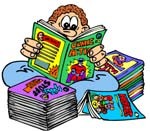 THREE: Using one of the comic strip templates provided, elicit ideas for a story and put the results on the board. Use fewer words than in the sample board plan below – keep to the main points and use verbal communication as much as possible.Board PlanFOUR: Create the speech that tells the story. Use speech and thought bubbles on the board.FIVE: Stress that they have to come up with another original story. You may want to use the other template as the example so that the students have a fresh template to come up with their own ideas.Production The rest of the lesson should be open-ended. Each group has to make a story, edit it, show it to you, and then write it in the template.MATERIALS: Comic strips or comic books. Comic strip templates (provided in this lesson plan), pencils, and erasers.Presentation The students can present the comic strips to the rest of the class before they are displayed in the school or published in the school newsletter.BE CREATIVE YOURSELF! This lesson plan is very open to modifications. Don’t be afraid to change it to meet the needs of your students.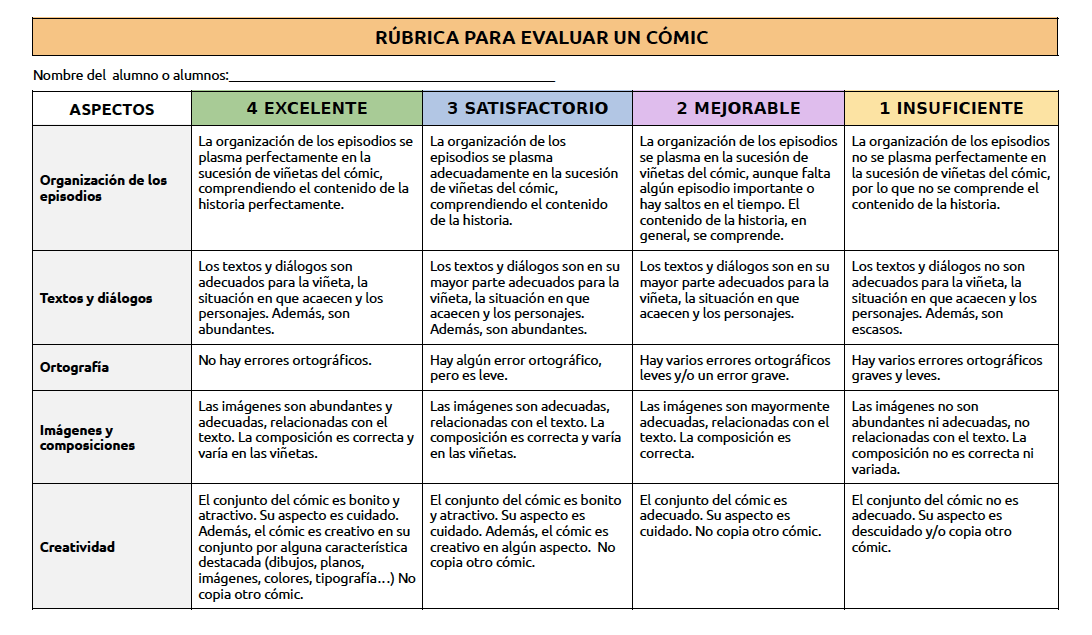 